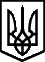 У К Р А Ї Н А РІВНЕНСЬКА  ОБЛАСНА  ДЕРЖАВНА  АДМІНІСТРАЦІЯ Р О З П О Р Я Д Ж Е Н Н Я голови обласної державної адміністрації4 жовтня 2010 року                                                                                        №450 
Про взаємодію органів влади, закладів охорони здоров’я з лікарняними касамиКеруючись статтями 22, 37 Закону України «Про місцеві державні адміністрації», Указом Президента України від 08.08.2000 № 963/2000 «Про додаткові заходи щодо поліпшення медичної допомоги населенню України», враховуючи накази Міністерства охорони здоров'я України від 09.07.2003 №315 «Про функціонування лікарняних кас», від 11.08.2005 № 400 «Про взаємодію лікарняних кас, органів державної влади, органів місцевого самоврядування та закладів охорони здоров'я», з метою сприяння налагодженню ефективної взаємодії між місцевими  органами державної влади, органами місцевого самоврядування, медичними закладами охорони здоров’я з лікарняними касами: 1. Управлінню охорони здоров’я облдержадміністрації, районним державним адміністраціям, виконавчим комітетам рад міст обласного значення:1.1. Організувати співпрацю з лікарняними касами, створеними відповідно до Закону України «Про об’єднання громадян» та зареєстрованими в органах юстиції.1.2. Організувати укладення договорів між лікарняними касами та закладами охорони здоров’я, а також, у пріоритетному порядку, з лікарями первинної ланки – сімейними лікарями.2. Управлінню охорони здоров’я облдержадміністрації:2.1. Укласти Протоколи намірів із лікарняними касами щодо заходів з поліпшення медичного забезпечення населення області шляхом медикаментозного, діагностичного, консультативного обслуговування в стаціонарі, денному стаціонарі, стаціонарі на дому, в амбулаторних умовах, поза межами лікувального закладу, а також сприяння розвитку охорони здоров’я.2.2. Узагальнити досвід взаємодії з лікарняними касами та внести пропозиції щодо поліпшення подальшої співпраці.3. Рівненській обласній державній телерадіокомпанії проводити роз’яснювальну роботу серед населення щодо діяльності лікарняних кас.4. Контроль за виконанням розпорядження покласти на заступника голови облдержадміністрації Кічатого Ю.С.Голова адміністрації                                                                      В. Берташ